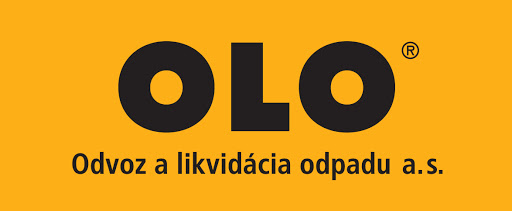 VÝZVA NA PREDLOŽENIE PONUKY v rámci zriadeného DNS s názvom„Obstaranie zberných nádob pre účely zvozu komunálneho odpadu a jeho vytriedených zložiek-DNS“ (v súlade s § 58 – 61 zákona č. 343/2015 Z. z. o verejnom obstarávanía o zmene a doplnení niektorých zákonov v znení neskorších predpisov)Výzva č. 7 „Zberné nádoby a košíky na kuchynský biologicky rozložiteľný odpad“Bratislava, marec 2022Obsah súťažných podkladov Zoznam príloh: Príloha č. 1 	–  Súťažné podklady Identifikácia verejného obstarávateľa 1.1.   Základné informácie Názov organizácie: 	Odvoz a likvidácia odpadu a.s. v skratke: OLO a.s.Adresa organizácie: 	Ivanská cesta 22, 821 04 BratislavaIČO: 			00 681 300DIČ: 			2020318256Krajina: 		Slovenská republikaKontaktná osoba: 	Mgr. Alexander KanócTelefón: 	+421 949 007 350                                             E-mail: 	kanoc@olo.sk  Webové sídlo (URL): 	www.olo.sk(ďalej len „verejný obstarávateľ“ alebo „OLO a.s.“).
Emailová adresa slúži len na kontaktovanie v prípade neočakávaného a preukázateľného výpadku systému Josephine. 1.2.   Elektronické prostriedky  Komunikačné rozhranie: https://josephine.proebiz.comInternetová adresa zákazky: https://josephine.proebiz.com/sk/tender/17704/summary Opis predmetu zákazky 2.1. Predmetom zákazky je dodanie typizovaných plastových zberných nádob na zber zmesového komunálneho odpadu (ZKO) a jeho vytriedených zložiek - triedeného odpadu (TO) najmä na kuchynský biologický rozložiteľný odpad  pre OLO a.s., podľa podmienok uvedených v týchto súťažných podkladoch a prílohách.2.2. Spoločný slovník obstarávania (CPV): 34928480-6 - Kontajnery a nádoby na odpad a odpadky 2.3.  Predmet zákazky je rozdelený na 4 časti: Časť I: 240 l plastové nádoby na kuchynský biologicky rozložiteľný odpadČasť II: 120 l plastové nádoby na kuchynský biologicky rozložiteľný odpad Časť III: 20 -23 l nádoby na kuchynský biologicky rozložiteľný odpadČasť IV: 10 l košíky na kuchynský biologicky rozložiteľný odpad2.4. Celková predpokladaná hodnota zákazky: 1 157 577,00 EUR bez DPH Predpokladaná hodnota zákazky Časť I: 240 l plastové nádoby na kuchynský biologicky rozložiteľný odpad:	446 600,00 Eur bez DPH	Predpokladaná hodnota zákazky Časť II: 120 l plastové nádoby na kuchynský biologicky rozložiteľný odpad :	28 280,00 Eur bez DPHPredpokladaná hodnota zákazky Časť III: 20-23 l nádoby na kuchynský biologicky rozložiteľný odpad:	155 169,00 Eur bez DPHPredpokladaná hodnota zákazky Časť IV: 10 l košíky na kuchynský biologicky rozložiteľný odpad:	527 528,00 Eur bez DPH2.5. Lehota dodania predmetu zákazky: Časť I: 240 l plastové nádoby na kuchynský biologicky rozložiteľný odpad:Lehota dodania predmetu zákazky je určená v dodaní minimálneho požadovaného počtu kusov predmetnej nádoby v termíne od účinnosti zmluvy:4 700 Kusov nádob najneskôr do 30.04.20222 400 Kusov nádob najneskôr do 15.07.2022920 Kusov nádob najneskôr do 15.09.20223 508 Kusov nádob najneskôr do 30.11.2022Časť II: 120 l plastové nádoby na kuchynský biologicky rozložiteľný odpad:Lehota dodania predmetu zákazky je určená v dodaní minimálneho požadovaného počtu kusov predmetnej nádoby v termíne od účinnosti zmluvy:400 Kusov nádob najneskôr do 30.04.2022610 Kusov nádob najneskôr do 15.07.2022Časť III: 20 - 23 l nádoby na kuchynský biologicky rozložiteľný odpad:Lehota dodania predmetu zákazky je určená v dodaní minimálneho požadovaného počtu kusov predmetnej nádoby v termíne od účinnosti zmluvy:3 500 Kusov nádob najneskôr do 30.04.20228 000 Kusov nádob najneskôr do 15.07.20227 000 Kusov nádob najneskôr do 15.09.20223 667 Kusov nádob najneskôr do 30.11.2022Časť IV: 10 l košíky na kuchynský biologicky rozložiteľný odpad:Lehota dodania predmetu zákazky je určená v dodaní minimálneho požadovaného počtu kusov predmetnej nádoby v termíne od účinnosti zmluvy: 79 600 Kusov nádob najneskôr do 30.04.2022 50 500 Kusov nádob najneskôr do 15.07.2022 20 500 Kusov nádob najneskôr do 15.09.2022 32 888 Kusov nádob najneskôr do 30.11.20222.6. Obhliadka: Nie je potrebná.MIESTO dodania PREDMETU ZÁKAZKY Odvoz a likvidácia odpadu a.s. v skratke: OLO a.s.Ivanská cesta 22821 04 BratislavaPOŽIADAVKY NA OBSAH PONUKYVyplnený a štatutárnym zástupcom podpísaný návrh zmluvy s prílohami, zmluva (prílohy č. 2 - 5 súťažných podkladov) môže byť podpísaná kvalifikovaným elektronickým podpisom osôb konajúcich v mene uchádzača alebo môže byť podpísaná listinne a v ponuke bude predložená naskenovaná (napr. formát pdf) listinne podpísaná zmluva.uchádzač predloží podpísaný návrh zmluvy osobitne ku každej časti zákazky, na ktorú predkladá ponuku (napríklad, ak uchádzač predloží ponuku na Časť I. predmetu zákazky predloží podpísaný návrh zmluvy prislúchajúci k Časti I. predmetu zákazky)uchádzač nie je oprávnený meniť ustanovenia zmluvy.Vyplnený záväzný dokument Návrh na plnenie kritérií – ponuka - v systéme Josephine.Vyplnená Príloha č. 6 súťažných podkladov - Cenová ponuka predávajúceho ako uchádzača vo verejnom obstarávaní.Cena za predmet zákazky musí byť vyplnená aj ako položka predmetu zákazky v systéme Josephine – ponuka v EUR (bez DPH) Opis predmetu zákazky – príloha č. 1 súťažných podkladov s požiadavkami verejného obstarávateľa a s vyplnenými parametrami ponúkanej zbernej nádoby (napríklad, ak uchádzač predloží ponuku na Časť I. predmetu zákazky predloží vyplnené parametre ponúkanej zbernej nádoby prislúchajúci k Časti I. predmetu zákazky)Technické listy / produktové materiály / manuály alebo iné dôveryhodné dokumenty preukazujúce splnenie požiadaviek na predmet zákazky jednotlivých položiek technickej špecifikácie predmetu zákazky.UPLYNUTIE LEHOTY NA PREDKLADANIE CENOVÝCH PONÚKUchádzač môže predložiť ponuku na jednu, dve, tri alebo všetky časti verejného obstarávania, pričom uchádzač predkladá ponuku na každú časť verejného obstarávania osobitne a teda nie je možné predložiť jednu kumulatívnu ponuku na viac častí verejného obstarávania. Uchádzač predkladá ponuku v elektronickej podobe v lehote na predkladanie ponúk podľa požiadaviek uvedených v súťažných podkladoch. Ponuka je vyhotovená elektronicky a vložená do systému JOSEPHINE umiestnenom na webovej adrese https://josephine.proebiz.com/Elektronická ponuka sa vloží vyplnením ponukového formulára a vložením požadovaných dokladov a dokumentov v systéme JOSEPHINE umiestnenom na webovej adrese https://josephine.proebiz.com/. UPOZORNENIE: Prosíme uchádzačov, aby pri vkladaní svojej ponuky boli obozretní a skontrolovali si, či ponuku vkladajú skutočne k výzve prostredníctvom systému Josephine. Lehota na predkladanie ponúk: je uvedená v systéme JosephineSPÔSOB STANOVENIA CENYUchádzačom navrhovaná cena musí byť stanovená podľa zákona NR SR č. 18/1996 Z. z. o cenách v znení neskorších predpisov v spojení s vyhláškou MF SR č. 87/1996 Z. z., ktorou sa vykonáva zákon NR SR č. 18/1996 Z. z. o cenách v znení neskorších predpisov a vyjadrená v eurách.V cene musia byť započítané všetky náklady uchádzača v zmysle zákona NR SR č.18/1996 Z. z. o cenách v znení neskorších predpisov. Ak uchádzač nie je platiteľom DPH, uvedie navrhovanú celkovú cenu (v stĺpci „s DPH“).Skutočnosť, že nie je platiteľom DPH uchádzač výslovne uvedie v predloženej ponuke.Ak sa uchádzač v priebehu zmluvného vzťahu stane platiteľom DPH, zmluvná cena sa nezvýši.V prípade, že v priebehu procesu verejného obstarávania dôjde k legislatívnym zmenám v oblasti DPH, dotknuté časti budú príslušne upravené v súlade s aktuálne platným právnym poriadkom Slovenskej republiky.KRITÉRIA NA HODNOTENIE PONÚKČasť I: 240 l plastové nádoby na kuchynský biologicky rozložiteľný odpad - Jediným kritériom na hodnotenie ponúk je najnižšia celková cena v EUR bez DPH za predmet zákazky.Časť II: 120 l plastové nádoby na kuchynský biologicky rozložiteľný odpad - Jediným kritériom na hodnotenie ponúk je najnižšia celková cena v EUR bez DPH za predmet zákazky.Časť III: 20 -23 l nádoby na kuchynský biologicky rozložiteľný odpad - jediným kritériom na hodnotenie ponúk je najnižšia celková cena v EUR bez DPH za predmet zákazky.Časť IV: 10 l košíky na kuchynský biologicky rozložiteľný odpad - jediným kritériom na hodnotenie ponúk je najnižšia celková cena v EUR bez DPH za predmet zákazky.Verejný obstarávateľ zostaví poradie ponúk tak, že zoradí ponuky, ktoré spĺňali požiadavky na predmet zákazky podľa stanoveného kritériá od najnižšej po najvyššiu. Verejný obstarávateľ využije elektronickú aukciu. Podrobné informácie o elektronickej aukcii sú uvedené v súťažných podkladoch k tejto výzve. ZÁBEZPEKA PONÚK	Nepožaduje sa.ĎALŠIE INFORMÁCIEPonuky doručené verejnému obstarávateľovi po lehote na predkladanie ponúk budú vylúčené.Informatívny odkaz na oznámenie o vyhlásení verejného obstarávania, ktorým verejný obstarávateľ vytvoril dynamický nákupný systém a v ktorom sú uvedené podmienky účasti na zaradenie do DNS: https://josephine.proebiz.com/sk/tender/12401/summary V Bratislave, dňa 09.03.2022